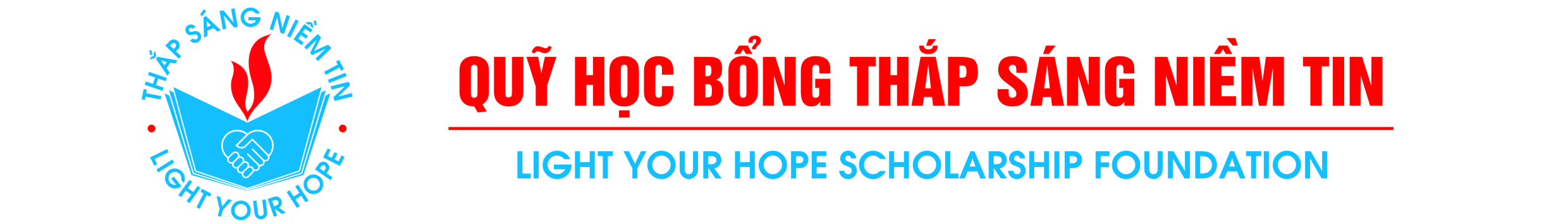 HỒ SƠ ĐỀ NGHỊ XÉT CẤP HỌC BỔNGKính gửi: 	BAN ĐIỀU HÀNHQUỸ HỌC BỔNG THẮP SÁNG NIỀM TINThông tin cá nhân:Họ và tên: ................................................................ Ngày sinh: ................... Dân tộc: ................Hộ khẩu thường trú: .......................................................................................................................Địa chỉ liên lạc (Có thể nhận thư từ bưu điện): ............................................................................................................................................................................................................................................Số điện thoại 1 (SĐT của sinh viên): ..................................................................................................Số điện thoại 2 (SĐT của người thân khi không liên lạc được với sinh viên): .............................................Số điện thoại 3 (SĐT của thầy/cô giáo chủ nhiệm cấp 3): ......................................................................Email (nếu có): ..............................................................................................................................Trúng tuyển trường Đại học: ....................................................................................................Chuyên ngành trúng tuyển: .........................................................................................................Điểm thi đại học (chưa cộng ưu tiên): ............................................................................................Tình trạng sức khoẻ (bệnh bẩm sinh, khuyết tật, tai nạn…): ..........................................................................................................................................................................................................................Kết quả học tập (học lực, hạnh kiểm) 3 năm THPT: Lớp 10: .....................................................................Lớp 11: .....................................................................Lớp 12: .....................................................................Điểm thi tốt nghiệp THPT (ghi rõ tên môn thi và điểm của từng môn):Môn 1: .................................. Môn 2: .................................. Môn 3: ..................................Môn 4: .................................. Môn 5: .................................. Môn 6: ..................................Thành tích trong học tập (nếu đạt danh hiệu học sinh giỏi các cấp, gửi kèm hồ sơ bản photo giấy khen/giấy chứng nhận):........................................................................................................................................................…....................................................................................................................................................…....................................................................................................................................................Thành tích các hoạt động ngoại khóa, hoạt động Cộng đồng (được giấy khen, bằng khen, huân huy chương của Nhà nước, tỉnh thành, bộ ngành...):........................................................................................................................................................................................................................................................................................................................................................................................................................................................................ ................................................................................................................................................................................................................................................................................................................ Hoàn cảnh gia đình:1. Thông tin của cha mẹ:Tình trạng hôn nhân của cha mẹ:  Bình thường 	Ly dị	Ly thân	Nếu cha mẹ ly dị thì người kia có đóng góp/trợ cấp nuôi con không?  Có		Không	Mức đóng góp/trợ cấp (nếu có):………………………………………………………………………………..2. Thông tin các thành viên trong gia đình (ông bà, anh chị em và những người sống cùng. Cần ghi rõ các trường hợp đã mất, bỏ đi, bệnh hiểm nghèo, mất sức lao động…): 3. Cơ sở vật chất (trình bày tình trạng nhà cửa, tài sản, ruộng vườn…): - Nhà cửa (nhà cấp 4/ nhà tranh/ mái bằng…): ..................................................................................- Tài sản (liệt kê đầy đủ đồ đạc, vật dụng có giá trị trong nhà: tivi, tủ lạnh, xe máy, xe đạp, máy tính…): .....................................................................................................................................................- Ruộng vườn (có bao nhiêu diện tích ruộng vườn, đất tốt/xấu?): .........................................................- Chăn nuôi (Có chăn nuôi không? Loại gia súc, gia cầm, vật nuôi? Số lượng?): ............................................................................................................................................................................................4. Gia đình có ngành nghề/công việc khác ngoài làm ruộng, chăn nuôi:	 Không	 Có Nghề gì? Thu nhập bao nhiêu/ 1 tháng? ........................................................................................................................................................5. Được cấp sổ hộ nghèo: 	 Không	 Có - Thời hạn cấp: ...................................................6. Gia đình chính sách:  	 Không	 Có - Giải thích rõ: ....................................................Các thông tin khác1. Tiền chu cấp hàng tháng cho em đi học từ đâu (bố mẹ, anh chị, họ hàng, vay vốn sinh viên, nguồn tài trợ khác…)? Bao nhiêu một tháng (không bao gồm tiền học phí)?........................................................................................................................................................2. Hiện em đang ở đâu (Ký túc xá, thuê nhà trọ hay ở nhờ nhà người quen…)? Chi phí bao nhiêu một tháng? ........................................................................................................................................................3. Em có đang đi làm thêm không? Có 	           Không	  Sẽ đi làm thêm	Nếu có, em đang làm công việc gì?: ……………………………………………………………..Thu nhập bao nhiêu một tháng? …………………………………………………………………4. Liệt kê những học bổng em đã và đang được nhận. Cho biết số tiền học bổng.................................................................................................................................................................................................................................................................................................................................................................................................................................................................................................................................................................................................................................5. Em biết thông tin về học bổng Thắp Sáng Niềm Tin qua:    Trường, thầy cô	 Bạn bè  Mạng xã hội	 Tờ rơi	 Khác: (nêu rõ) .....................................................................6. Gia đình đã có anh/chị ruột được nhận học bổng Thắp Sáng Niềm Tin chưa? ………………Nếu có, ghi rõ tên anh /chị & trường ĐH: ……………………………………………………….........................................................................................................................................................7. Tại sao em chọn Trường đại học và chuyên ngành hiện nay?................................................................................................................................................................................................................................................................................................................................................................................................................................................................................................................................................................................................................................8. Nếu được ước 3 điều, em sẽ ước gì? (Hãy sắp xếp các điều ước theo thứ tự ưu tiên) ................................................................................................................................................................................................................................................................................................................................................................................................................................................................................................................................................................................................................................Chia sẻ(Phần Chia sẻ này sẽ giúp chúng tôi hiểu về em để quyết định em có xứng đáng với sự hỗ trợ, giúp đỡ của Cộng đồng. Hãy viết đúng, chân thực, đầy đủ; Tối đa 200 từ)   Em hãy trình bày chi tiết hoàn cảnh gia đình em hiện nay và những khó khăn, thử thách đã trải qua trong suốt quá trình học tập?................................................................................................................................................................................................................................................................................................................................................................................................................................................................................................................................................................................................................................................................................................................................................................................................................................................................................................................................................................................................................................................................................................................................................................................................................................................................................................................................................................................................................................................................................................................................................................................................................................................................................................................................................................................................................................................................................................................................................................................................................................................................................................................................................................................................................................................................................................................................................................................................................................................................................................................................................................................................................................................................................................................................................................................................................................................................................................................................................................................................................................................................................................................................................................................................................................................................................................................................................................................................................................................................................................................................................................................................................................................................................................................................................................................................Tôi xin cam kết những điều khai trên là hoàn toàn đúng sự thật. Tôi xin chịu trách nhiệm trước Ban Điều hành Quỹ về những thông tin trên.	Ngày ..... tháng ..... năm .....	(Ký & ghi rõ họ tên)		.................................................................Lưu ý: Sinh viên gửi kèm theo hồ sơ này bản sao công chứng Giấy báo nhập học, học bạ THPT, hộ khẩu, Chứng nhận hộ nghèo/cận nghèo, Ảnh chụp gia đình. Khuyến khích có thư giới thiệu của trường ĐH/THPT/giáo viên. Kết quả xét cấp học bổng sẽ được thông báo trên trang web: www.thapsangniemtin.vnHọ tênQuan hệNghề nghiệpThu nhập/thángTình trạng sức khỏeTên thành viênTuổiQuan hệNghề nghiệpThu nhập/ thángLập gia đình chưaTình trạng sức khỏeChỗ ở hiện tại1.2.3.4.5.6.